РОССИЙСКАЯ  ФЕДЕРАЦИЯ
О Р Л О В С К А Я  О Б Л А С Т ЬАДМИНИСТРАЦИЯ ПОКРОВСКОГО РАЙОНА
П О С Т А Н О В Л Е Н И Е__20 ноября 2017 г.___№_803__Об утверждении административногорегламента предоставления муниципальнойуслуги «Выдача ордеров на проведение земляных работ»В соответствии с постановлением администрации Покровского района от 08 октября 2010 года №427 «Об утверждении порядка разработки и утверждения административных регламентов исполнения муниципальных функций (муниципальных услуг) в Покровском районе», в целях обеспечения открытости и общедоступности информации о деятельности органов местного самоуправления, руководствуясь Федеральным законом  от 06.10.2003 № 131-ФЗ «Об общих принципах организации местного самоуправления в Российской Федерации»,  Уставом Покровского района Орловской области, администрация Покровского районаПОСТАНОВЛЯЕТ:1. Утвердить административный регламент предоставления муниципальной услуги  «Выдача ордеров на проведение земляных работ» согласно приложению.2. Постановление администрации Покровского района от 16  мая  2012 г. № 188  «Об утверждении административного регламента предоставления муниципальной услуги «Выдача ордеров на проведение земляных работ»; постановление администрации Покровского района от 30 января 2017 г. №58 «О внесении изменений в приложение  к постановлению администрации Покровского  района Орловской области от 16 мая    2012 года  №188  « Об утверждении административного регламента предоставления муниципальной услуги «Выдача ордеров на проведение земляных работ»  считать утратившими силу.3.  Отделу по организационно правовой работе и делопроизводству управления делами администрации Покровского района (В.С. Воронцову) разместить настоящие постановление на официальном сайте администрации Покровского района в сети интернет.4. Контроль за исполнением настоящего постановления возложить на заместителя главы администрации Покровского района Решетникова А.В.Глава района				                  			Д.И. РомановПриложение кпостановлению администрации   Покровского района Орловской  области от __20 ноября 2017 г.___№_803__Административный регламент
предоставления муниципальной услуги"Выдача ордеров на проведение земляных работ"1. Общие положения1.1. Наименование муниципальной услуги: «Выдача разрешения (ордера) на производство земляных работ».1.2. Предоставление муниципальной услуги осуществляется администрацией Покровского района Орловской области (далее по тексту – Администрация).1.2.1. Оказание муниципальной услуги осуществляется в выдаче разрешения (ордера) на производство земляных работ, представляющим собой документ, дающий право осуществлять производство земляных работ при прокладке, ремонте сетей инженерно-технического обеспечения (водо-, газо-, электроснабжения, канализации, связи и т.д.), ремонте дорог, благоустройстве территорий в границах Покровского района Орловской области.1.3. Ответственные за предоставление муниципальной услуги – отдел  архитектуры, строительства, жилищно-коммунального хозяйства и дорожной инфраструктуры администрации Покровского района (далее Отдел) .1.3.1. В предоставлении услуги не участвуют иные органы исполнительной власти, органы местного самоуправления, организации и их структурные подразделения.Информация о местах нахождения и графике работы органов местного самоуправления, организаций, исполняющих муниципальную услугу, их структурных подразделений, ответственных за предоставление муниципальной услуги, справочных телефонах и адресах электронной почты данных структурных подразделений, в том числе номере телефона-автоинформатора1.3.2. Адрес: 303170, Орловская область, Покровский район, п. Покровское,  улица 50 лет Октября 6;телефон приемной Администрации:(48664) 2-11-70, факс: (48664) 2-20-82;Адрес электронной почты:  pokrovskr@adm.orel.ruГрафик работы: понедельник-пятница с 9.00 до 18.00, перерыв с 13.00 до 14.00, выходные - суббота, воскресенье.Информация о местонахождении Отдела: Адрес: 303170, Орловская область, Покровский район, п. Покровское,  улица 50 лет Октября 6;Телефон:(48664) 2-13-01 (доб.123)Адрес электронной почты: pokrarh@yandex.ruдля отдела.График работы Отдела: понедельник-пятница с 9.00 до 18.00, перерыв – с 13.00 до 14.00, выходные – суббота, воскресенье.1.3.3. Информация о  местонахождении  БУ ОО «МФЦ»:
302040 г. Орел, ул. Лескова, д.22 тел. 8 (4862) 202-505, 202-506.Информация о месте нахождения и графике работы МФЦ размещена на  официальном интернет-сайте МФЦ: http^//mfc-оrel.ru/.Адрес портала государственных и муниципальных услуг (функций) Ленинградской области, адреса официальных сайтов органов местного самоуправления, организаций, предоставляющих услугу, а также органов исполнительной власти (органов местного самоуправления, организаций), участвующих в предоставлении государственной услуги (за исключением организаций, оказывающих услуги, являющиеся необходимыми и обязательными для предоставления муниципальной услуги), в сети Интернет, содержащих информацию о муниципальной услуге1.4 Заявителям обеспечивается возможность получения информации о порядке получения муниципальной услуги в сети  Интернет, федеральной государственной информационной системе  «Единый портал государственных и муниципальных услуг (функций)» (далее – единый портал государственных и муниципальных услуг (функций)),  государственной специализированной информационной системе «Портал Орловской области – публичный информационный центр «Региональный реестр  государственных  и муниципальных услуг (функций) Орловской области»,  на информационном сайте администрации Покровского района, а так же  на информационных стендах в Администрации и МФЦ.1.5. Адрес информационного сайта  администрации Покровского района:www.admpokrov.ru.1.6. Адрес федеральной государственной информационной системе  «Единый портал государственных и муниципальных услуг (функций)» в сети: http//www.gosuslugi.ru.Порядок получения заинтересованными лицами информации по вопросам исполнения муниципальной услуги, сведений о ходе предоставления муниципальной услуги, в том числе с использованием портала государственных и муниципальных услуг (функций) Орловской области1.7. Информирование о порядке предоставления муниципальной услуги осуществляется при личном контакте специалистов с заявителями, с использованием почты, средств телефонной связи, электронной почты и размещается на портале.Информация о порядке предоставления муниципальной услуги предоставляется:по телефону специалистами Администрации (непосредственно в день обращения заинтересованных лиц);на Интернет–сайте Администрации: www.admpokrov.ru.по электронной почте путем направления запроса по адресу электронной почты Администрации: pokrovskr@adm.orel.ru«Портал Орловской области – публичный информационный центр «Региональный реестр  государственных  и муниципальных услуг (функций) Орловской области»   http//www.gosuslugi.ru.;при обращении в Администрацию;при обращении в МФЦ.Письменные обращения заинтересованных лиц, рассматриваются в порядке ч. 1 ст. 12 Федерального закона от 02.05.2006 № 59 «О порядке рассмотрения обращений граждан Российской Федерации» в течение 30 дней со дня регистрации письменного обращения и даты получения электронного документа.         Информация по вопросам предоставления муниципальной услуги, в том числе о ходе ее предоставления, может быть получена по электронной почте путем направления запроса по адресу электронной почты Администрации pokrovskr@adm.orel.ru, в том числе с приложением необходимых документов, заверенных усиленной квалифицированной электронной подписью (ответ на запрос, направленный по электронной почте, направляется в виде электронного документа на адрес электронной почты отправителя запроса).1.8.1. Сведения о местонахождении, контактных телефонах (телефонах для справок), официальном Интернет сайте, адресах электронной почты Администрации, а также об органах и учреждениях, задействованных в предоставлении услуги, размещаются:— на официальном Интернет сайте Администрации;— на информационном стенде.        Также необходимую информацию можно получить по телефону для справок (консультаций).Время предоставления перерыва для отдыха и питания специалистов устанавливается правилами служебного распорядка с соблюдением графика (режима) работы с заявителями.         В Администрации можно получить сведения о документах, необходимых для предоставления услуги, о номерах телефонов для справок (консультаций), сведения о графике (режиме) работы.          На информационных стендах в помещении, предназначенном для приема документов для предоставления услуги, и официальном Интернет сайте администрации Покровского района размещается следующая информация:– извлечения из законодательных и иных нормативных правовых актов, содержащих нормы, регулирующие деятельность по оказанию услуги;– текст административного регламента с приложениями (полная версия на официальном Интернет сайте администрации Покровского района, и извлечения на информационных стендах);          При ответах на телефонные звонки и устные обращения специалисты подробно и в вежливой (корректной) форме информируют обратившихся по интересующим их вопросам. Ответ на телефонный звонок должен начинаться с информации о наименовании Администрации, в который позвонил гражданин, фамилии, имени, отчестве и должности специалиста, принявшего телефонный звонок.         При невозможности специалиста, принявшего звонок, самостоятельно ответить на поставленные вопросы телефонный звонок должен быть переадресован (переведен) на другое должностное лицо, или же обратившемуся гражданину должен быть сообщен телефонный номер, по которому можно получить необходимую информацию.Время разговора не должно превышать 10 минут.Заявители, представившие в Администрацию документы, в обязательном порядке информируются специалистами:– об отказе (причинах отказа) в предоставлении услуги;– о сроке завершения оформления документов и возможности их получения.        Информирование о ходе предоставления услуги осуществляется специалистами при личном контакте с заявителями, с использованием средств Интернет, почтовой, телефонной связи, посредством электронной почты.        Решение об отказе в предоставлении услуги направляется заявителю почтой и дублируется по телефону или по электронной почте (при наличии соответствующих данных в заявлении).          Информация о сроке завершения оформления документов и возможности их получения заявителю сообщается при подаче документов, а в случае изменения срока — по указанному в заявлении телефону и/или электронной почте.      В любое время с момента приема документов заявитель имеет право на получение сведений о прохождении процедур по предоставлению услуги при помощи телефона, средств Интернета или посредством личного посещения.          Для получения сведений о прохождении услуги заявителем называются дата и входящий номер, указанный на втором экземпляре заявления, возвращенного заявителю при подаче документов. Заявителю предоставляются сведения о том, на каком этапе (в процессе выполнения какой административной процедуры) находится представленный им пакет документов.1.8.2. Порядок получения консультаций о предоставлении услуги.Консультации (справки) по вопросам предоставления услуги осуществляются специалистами, оказывающими услугу.Консультации предоставляются по следующим вопросам:– перечня документов, необходимых для предоставления услуги, комплектности (достаточности) представленных документов;– источника получения документов, необходимых для предоставления услуги (орган, организация и их местонахождение);– времени приема и выдачи документов;– сроков предоставления услуги;– порядка обжалования действий (бездействия) и решений, осуществляемых и принимаемых в ходе предоставления услуги.Консультации предоставляются при личном обращении, посредством официального Интернет сайта администрации Покровского района, контактного телефона или электронной почты.График приема граждан и представителей организаций должностными лицами Администрации устанавливается главой Администрации.Консультации и справки предоставляются специалистами в течение всего срока предоставления услуги.1.8.3. Информирование об исполнении муниципальной услуги осуществляется в устной, письменной или электронной форме.1.8.4.  Информирование заявителей в электронной форме осуществляется путем размещения информации на «Портале Орловской области – публичный информационный центр «Региональный реестр  государственных  и муниципальных услуг (функций) Орловской области».1.8.5. Информирование заявителя о ходе и результате предоставления государственной услуги осуществляется в электронной форме через личный кабинет заявителя, расположенного на «Портале Орловской области – публичный информационный центр «Региональный реестр  государственных  и муниципальных услуг (функций) Орловской области».Описание физических, юридических лиц их представителей, имеющих право в соответствии с законодательством Российской Федерации, Ленинградской области взаимодействовать с соответствующими органами исполнительной власти (органами местного самоуправления, организациями) при предоставлении государственной услуги1.9. Муниципальная услуга предоставляется в отношении:Физических и юридических лиц, (далее – заявители), обеспечивающих проведение земляных работ и устранение аварийных ситуаций на инженерных коммуникациях на территории Покровского района (далее – заявитель).С заявлением вправе обратиться представитель заявителя, действующий в силу полномочий, основанных на оформленной в установленном законодательством Российской Федерации порядке доверенности, на указании федерального закона либо на акте уполномоченного на то государственного органа или органа местного самоуправления (далее — представитель заявителя).II. Стандарт предоставления муниципальной услугиНаименование муниципальной услуги2.1. Муниципальная услуга – «Выдача разрешения (ордера) на производство земляных работ» (далее — муниципальная услуга).Наименование органа исполнительной власти, органа местного самоуправления, организации, предоставляющего муниципальную услугу2.2. Муниципальную услугу предоставляет администрация Покровского района.Результат предоставления муниципальной услуги2.3. Результатом предоставления муниципальной услуги является:— разрешение (ордер) на проведение земляных работ на территории Покровского района  по форме согласно приложению № 2  к административному регламенту (далее – разрешение);— решение об отказе в выдаче разрешения (ордера) на проведение земляных работ.Срок предоставления муниципальной услуги2.4. Общий срок предоставления муниципальной услуги, не должен превышать 10 рабочих дней со дня подачи заявления о предоставлении услуги.2.4.1. В течение пять дней со дня поступления заявления о выдаче разрешения (ордера) на проведение земляных работ, Администрация возвращает заявление заявителю, если оно не соответствует требованиям пункта  2.6.1 настоящего Административного регламента, подано в иной уполномоченный орган или к заявлению не приложены документы, предусмотренные пунктом  2.6.2. настоящего Административного регламента.Срок выдачи непосредственно заявителю документов (отправки электронных документов), являющихся результатом предоставления муниципальной услуги, определяется в пределах срока предоставления муниципальной услуги.Правовые основания для представления муниципальной услуги2.5. Нормативные правовые акты, регулирующие предоставление муниципальной услуги:– Конституция Российской Федерации;– Земельный кодекс Российской Федерации;– Градостроительный кодекс Российской Федерации;— Федеральный закон от 06.10.2003 г. № 131-ФЗ «Об общих принципах организации местного самоуправления в Российской Федерации»;– Федеральный закон от 27.07.2010 г. № 210-ФЗ «Об организации предоставления государственных и муниципальных услуг»;— Федеральный закон от 02.05.2006 г. № 59-ФЗ «О порядке рассмотрения обращений граждан Российской Федерации»;– Федеральный закон от 06.04.2011 г. № 63-ФЗ «Об электронной подписи»;– Федеральный закон от 27.07.2006 г. № 152-ФЗ «О персональных данных»;— Распоряжение Правительства Российской Федерации от 17.12.2009 г. № 1993-р «Об утверждении сводного перечня первоочередных государственных и муниципальных услуг, предоставляемых в электронном виде»– Приказ Министерства связи и массовых коммуникаций Российской Федерации от 13.04.2012 г. № 107 «Об утверждении Положения о федеральной государственной информационной системе «Единая система идентификации и аутентификации в инфраструктуре, обеспечивающей информационно-технологическое взаимодействие информационных систем, используемых для предоставления государственных и муниципальных услуг в электронной форме»;– Устав Покровского района Орловской области, утвержденный решением Покровского районного Совета народных депутатов от 29.09.2016 № 1/7-РС;Исчерпывающий перечень документов, необходимых в соответствии с законодательными или иными нормативно-правовыми актами для предоставлениямуниципальной услуги, подлежащих представлению заявителем2.6. Перечень документов, необходимых для предоставления муниципальной услуги:2.6.1. Для получения услуги заявитель предоставляет заявление по форме, прилагаемой к настоящему регламенту (Приложение № 1). В заявлении указываются сведения о заявителе, объекте земляных работ и сроке их производства в соответствии с проектом и строительными нормами и правилами, состав прилагаемых документов.(При строительстве коммуникаций со сроком работ продолжительностью более двух месяцев и (или) протяженностью более 100 метров разрешение может выдаваться на отдельные участки по мере окончания всего комплекса работ на них).2.6.2. К заявлению прилагаются следующие документы:— копии материалов проектной документации;— схема организации дорожного движения транспорта и пешеходов на период производства работ (проект безопасности дорожного движения) в случае нарушения их маршрутов движения;— договор со специализированной дорожной организацией на восстановление дорожной одежды в случае ее повреждения;— схема земельного участка, с нанесенными инженерными коммуникациями и согласованиями ресурсоснабжающих организаций (тепло-, водо-, газо-, электроснабжение, водоотведение, услуги связи).Требовать от заявителей иные документы, не предусмотренные п. 2.6.2. настоящего регламента, не допускается, если иное не установлено законодательством Российской Федерации.           Администрация не вправе требовать от заявителя представления документов и информации или осуществления действий, представление или осуществление которых не предусмотрено нормативными правовыми актами, регулирующими предоставление муниципальной услуги, а также представления документов и информации, которые находятся в распоряжении органа, предоставляющего муниципальную услугу, иных государственных органов, органов местного самоуправления, организаций, участвующих в предоставлении государственных и муниципальных услуг, в соответствии с нормативными правовыми актами Российской Федерации, нормативными правовыми актами субъектов Российской Федерации, осуществления действий, в том числе согласований, необходимых для получения муниципальной услуги и связанных с обращением в иные государственные органы, органы местного самоуправления, организации (за исключением получения услуг, являющихся необходимыми и обязательными для предоставления муниципальной услуги, включенных в перечни, предусмотренные частью 1 статьи 9 Федерального закона № 210-ФЗ, а также документов и информации, предоставляемых в результате оказания таких услуг).2.6.3. Документы, предоставляемые заявителем или его доверенным лицом, должны соответствовать следующим требованиям:– полномочия представителя оформлены в установленном законом порядке;– тексты документов написаны разборчиво;– фамилия, имя и отчество заявителя, адрес места жительства, телефон (если есть) написаны полностью;– в заявлении нет подчисток, приписок, зачеркнутых слов и иных неоговоренных исправлений;– документы не исполнены карандашом;– документы не имеют серьезных повреждений, наличие которых допускает многозначность истолкования содержания.Заявление о предоставлении услуги составляется в одном экземпляре-подлиннике и подписывается заявителем.Заявитель вправе представить заявление и документы, указанные в пункте 2.6.2. настоящего регламента, следующими способами:а) по почте;б) в электронном виде;в) посредством личного обращения;г) через МФЦ;д) через «Портал Орловской области – публичный информационный центр «Региональный реестр  государственных  и муниципальных услуг (функций) Орловской области»   http//www.gosuslugi.ru.Ознакомившись с условиями предоставления услуги, заявитель вправе отказаться от ее предоставления. Отказ оформляется письменно, в произвольной форме.Исчерпывающий перечень документов, необходимых в соответствии с нормативными правовыми актами для предоставления муниципальной услуги, которые находятся в распоряжении муниципальной органов, органов местного самоуправления и иных органов, и подлежащих представлению в рамках межведомственного взаимодействия2.7. Исчерпывающий перечень документов, необходимых в соответствии с законодательными или иными нормативными правовыми актами для предоставления муниципальной услуги, находящихся в распоряжении государственных органов, органов местного самоуправления и подведомственных им организаций и подлежащих представлению в рамках межведомственного информационного взаимодействия.— выписка из Единого государственного реестра прав на недвижимое имущество и сделок с ним;— разрешение на строительство (реконструкцию);— разрешение на ввод объекта в эксплуатацию;— документ о присвоении адреса (при изменении адреса).Право заявителя представить документы по собственной инициативе2.8. Заявитель вправе по собственной инициативе представить документы для предоставления муниципальной услуги, относящиеся к предмету и существу предоставления муниципальной услуги.Исчерпывающий перечень оснований для приостановления предоставления муниципальной услуги2.9. Основания для приостановления муниципальной услуги отсутствуют.Исчерпывающий перечень оснований для отказа в приеме документов, необходимых для предоставления муниципальной услуги2.10.1 Заявление не соответствует требованиям п.2.6.1 настоящего Административного регламента и не приложены документы, указанные в п. 2.6.2 настоящего Административного регламента.2.10.2. Документы в установленных законодательством случаях не скреплены печатями, не имеют надлежащие подписи сторон или определенных законодательством должностных лиц;2.10.3. В заявлении содержатся нецензурные либо оскорбительные выражения, угрозы жизни, здоровью и имуществу должностного лица, а также членов его семьи.2.10.4 Текст заявления не поддается прочтению.2.10.5. Заявителем (уполномоченным лицом) предоставлены документы, не отвечающие требованиям п. 2.6.3 настоящего Административного регламента.Перечень оснований для отказа в приеме документов является исчерпывающим.Исчерпывающий перечень оснований для отказа в предоставлении муниципальной услуги2.11. Заявителю в предоставлении муниципальной услуги отказывается в следующих случаях:2.11.1. Отсутствие полного пакета документов, необходимых в соответствии с законодательными или иными нормативными правовыми актами для предоставления муниципальной услуги, которые заявитель должен представить самостоятельно, если в срок приостановления предоставления муниципальной услуги, указанные в п. 2.6.2. документы не представлены.2.11.2. Представление заявителем утративших силу документов.2.11.3. В случаях выявления противоречий, неточностей в представленных на рассмотрение документах либо факта их недостоверности.2.11.4. Предоставления документов неполномочным лицом.2.11.5. Поступление заявления от заявителя о прекращении рассмотрении его обращения.2.11.6. Подача заявителем письма об отзыве заявления о выдаче разрешения.2.11.7. Наличие у заявителя объектов производства земляных работ с невосстановленным благоустройством в срок, установленный ранее выданным разрешением.Перечень оснований для отказа в предоставлении услуги является исчерпывающим.Размер платы, взимаемой с заявителя при предоставлении муниципальной услуги, и способы ее взимания в случаях, предусмотренных федеральными законами, принимаемыми в соответствии с ними иными нормативными правовыми актамиРоссийской Федерации, нормативными правовыми актами Орловской  области2.12. Услуга предоставляется бесплатно.Максимальный срок ожидания в очереди при подаче документов о предоставлении муниципальной услуги и при получении результата предоставления муниципальной услуги2.13.1 Максимальный срок ожидания в очереди при подаче заявления о предоставлении государственной услуги и при получении результата предоставления муниципальной услуги 15 минут.2.13.2 Максимальное время ожидания заявителем в очереди при подаче дополнительных документов к заявлению, заявления на получение информации, консультации, итоговых решений не должно превышать 15 минут.Срок регистрации запроса заявителя о предоставлении муниципальной услуги2.14. Срок регистрации заявления о предоставлении муниципальной услуги:Срок регистрации запроса заявителя о предоставлении муниципальной услуги – 15 минут.Запрос заявителя о предоставлении муниципальной услуги регистрируется в Администрации в следующие сроки:при личном обращении – в день обращения заявителя;при направлении запроса почтовой связью в Администрацию – не позднее 1 рабочего дня со дня поступления;при направлении запроса на бумажном носителе из МФЦ в Администрацию — не позднее 1 рабочего дня со дня поступления;при направлении запроса в форме электронного документа посредством ПГУ ЛО — не позднее 1 рабочего дня со дня поступления.Требования к помещениям, в которых предоставляется муниципальная услуга, к залу ожидания, местам для заполнения запросов о предоставлении муниципальной услуги, информационным стендам с образцами их заполнения и перечнем документов, необходимых для предоставления муниципальной услуги2.15. Требования к помещениям, в которых предоставляется муниципальная услуга, к залу ожидания, местам для заполнения запросов о предоставлении муниципальной услуги, информационным стендам с образцами их заполнения и перечнем документов, необходимых для предоставления муниципальной услуги.2.15.1. Предоставление муниципальной услуги осуществляется в специально выделенных для этих целей помещениях Администрации или в МФЦ.2.15.2. Наличие на территории, прилегающей к зданию, не менее 10 процентов мест (но не менее одного места) для парковки специальных автотранспортных средств инвалидов, которые не должны занимать иные транспортные средства. Инвалиды пользуются местами для парковки специальных транспортных средств бесплатно. На территории, прилегающей к зданию, в которых размещены МФЦ, располагается бесплатная парковка для автомобильного транспорта посетителей, в том числе предусматривающая места для специальных автотранспортных средств инвалидов.2.15.3. Помещения размещаются преимущественно на нижних, предпочтительнее на первых этажах здания, с предоставлением доступа в помещение инвалидам.2.15.4. Вход в здание (помещение) и выход из него оборудуются, информационными табличками (вывесками), содержащие информацию о режиме его работы.2.15.5. Помещения оборудованы пандусами, позволяющими обеспечить беспрепятственный доступ инвалидов, санитарно-техническими комнатами (доступными для инвалидов).2.15.6. При необходимости инвалиду предоставляется помощник из числа работников Администрации (организации, МФЦ) для преодоления барьеров, возникающих при предоставлении муниципальной услуги наравне с другими гражданами.2.15.7. Вход в помещение и места ожидания оборудованы кнопками, а также содержат информацию о контактных номерах телефонов для вызова работника, ответственного за сопровождение инвалида.2.15.8. Наличие визуальной, текстовой и мультимедийной информации о порядке предоставления муниципальных услуг, знаков, выполненных рельефно-точечным шрифтом Брайля.2.15.9. Оборудование мест повышенного удобства с дополнительным местом для собаки – поводыря и устройств для передвижения инвалида (костылей, ходунков).2.15.10. Характеристики помещений приема и выдачи документов в части объемно-планировочных и конструктивных решений, освещения, пожарной безопасности, инженерного оборудования должны соответствовать требованиям нормативных документов, действующих на территории Российской Федерации.      2.15.11. Помещения приема и выдачи документов должны предусматривать места для ожидания, информирования и приема заявителей.2.15.12. Места ожидания и места для информирования оборудуются стульями, кресельными секциями, скамьями и столами (стойками) для оформления документов с размещением на них бланков документов, необходимых для получения муниципальной услуги, канцелярскими принадлежностями, а также информационные стенды, содержащие актуальную и исчерпывающую информацию, необходимую для получения муниципальной услуги, и информацию о часах приема заявлений.2.15.13. Места для проведения личного приема заявителей оборудуются столами, стульями, обеспечиваются канцелярскими принадлежностями для написания письменных обращений.Показатели доступности и качества муниципальной услуги2.16. Показатели доступности и качества муниципальной услуги.2.16.1. Показатели доступности муниципальной услуги (общие, применимые в отношении всех заявителей):1) равные права и возможности при получении муниципальной услуги для заявителей;2) транспортная доступность к месту предоставления муниципальной услуги;3) режим работы Администрации, обеспечивающий возможность подачи заявителем запроса о предоставлении муниципальной услуги в течение рабочего времени;4) возможность получения полной и достоверной информации о муниципальной услуге в Администрации, МФЦ, по телефону, на официальном сайте органа, предоставляющего услугу, посредством «Портала Орловской области – публичный информационный центр «Региональный реестр  государственных  и муниципальных услуг (функций) Орловской области»   ;5) обеспечение для заявителя возможности подать заявление о предоставлении муниципальной услуги посредством МФЦ, в форме электронного документа на «Портал Орловской области – публичный информационный центр «Региональный реестр  государственных  и муниципальных услуг (функций) Орловской области» , а также получить результат;6) обеспечение для заявителя возможности получения информации о ходе и результате предоставления муниципальной услуги с использованием «Портала Орловской области – публичный информационный центр «Региональный реестр  государственных  и муниципальных услуг (функций) Орловской области»;7) Своевременность предоставления муниципальной услуги (включая соблюдение сроков, предусмотренных настоящим Административным регламентом);8) Возможность досудебного (внесудебного) рассмотрения жалоб (претензий) в процессе получения муниципальной услуги.2.16.2. Показатели доступности муниципальной услуги (специальные, применимые в отношении инвалидов):1) наличие на территории, прилегающей к зданию, в котором осуществляется предоставление муниципальной услуги, мест для парковки специальных автотранспортных средств инвалидов;2) обеспечение беспрепятственного доступа инвалидов к помещениям, в которых предоставляется муниципальная услуга;3) получение для инвалидов в доступной форме информации по вопросам предоставления муниципальной услуги, в том числе об оформлении необходимых для получения муниципальной услуги документов, о совершении им других необходимых для получения муниципальной услуги действий, сведений о ходе предоставления муниципальной услуги;4) наличие возможности получения инвалидами помощи (при необходимости) от работников организации для преодоления барьеров, мешающих получению услуг наравне с другими лицами.2.16.3. Показатели качества муниципальной услуги:1) соблюдение срока предоставления муниципальной услуги;2) соблюдение требований стандарта предоставления муниципальной услуги;3) удовлетворенность заявителя профессионализмом должностных лиц Администрации, МФЦ при предоставлении услуги;4) соблюдение времени ожидания в очереди при подаче запроса и получении результата;5) осуществление не более одного взаимодействия заявителя с должностными лицами Администрации при получении муниципальной услуги;6)отсутствие жалоб на действия или бездействия должностных лиц Администрации, поданных в установленном порядке.Иные требования, в том числе учитывающие особенности предоставления муниципальной услуги в МФЦ предоставления государственных и муниципальных услуг и особенности предоставления муниципальной услуги в электронной форме2.17. Предоставление муниципальной услуги посредством МФЦ осуществляется в подразделениях бюджетном учреждении Орловской области «Многофункциональный центр предоставления государственных и муниципальных услуг» при наличии вступившего в силу соглашения о взаимодействии между бюджетным учреждением Орловской области «Многофункциональный центр предоставления государственных и муниципальных услуг» и Администрацией. Предоставление муниципальной услуги в иных МФЦ осуществляется при наличии вступившего в силу соглашения о взаимодействии между бюджетным учреждением Орловской области «Многофункциональный центр предоставления государственных и муниципальных услуг» и иным МФЦ.2.17.1. В случае подачи документов в Администрацию для получения услуги посредством МФЦ, специалист МФЦ, осуществляющий приём документов, представленных для получения услуги, выполняет следующие действия:а) определяет предмет обращения;б) проводит проверку полномочий лица, подающего документы;в) проводит проверку правильности заполнения заявления и соответствия представленных документов требованиям, указанным в пункте 2.6 Административного регламента;г) осуществляет сканирование представленных документов, формирует электронное дело, все документы которого связываются единым уникальным идентификационным кодом, позволяющим установить принадлежность документов конкретному заявителю и виду обращения за муниципальной услугой;д) заверяет электронное дело своей электронной подписью (далее — ЭП);е) направляет копии документов и реестр документов в Отдел:— в электронном виде (в составе пакетов электронных дел) в день обращения заявителя в МФЦ;— на бумажных носителях (в случае необходимости обязательного предоставления оригиналов документов) – в течение 3 рабочих дней со дня обращения заявителя в МФЦ, посредством курьерской связи, с составлением описи передаваемых документов, с указанием даты, количества листов, фамилии, должности и подписанные уполномоченным специалистом МФЦ.По окончании приёма документов специалист МФЦ выдает заявителю расписку в приёме документов.2.17.2. При указании заявителем места получения ответа (результата предоставления муниципальной услуги) в МФЦ, ответственный специалист Администрации направляет в МФЦ документы, являющиеся результатом предоставления муниципальной услуги для их последующей передачи заявителю, в срок не более одного рабочего дня со дня их регистрации в Администрации, и не позднее двух рабочих дней до окончания срока предоставления муниципальной услуги.Специалист МФЦ, ответственный за выдачу документов, являющихся результатом предоставления муниципальной услуги, указанных в пункте 2.3. Административного регламента и полученных от Администрации, в день их получения сообщает заявителю о принятом решении по телефону (с записью даты и времени телефонного звонка), а также о возможности получения документов в МФЦ.Иные требования при предоставлении муниципальной услуги в электронном виде через «Портал Орловской области – публичный информационный центр «Региональный реестр  государственных  и муниципальных услуг (функций) Орловской области»2.18.1. Особенности предоставления государственной/муниципальной услуги в электронном виде, в том числе предоставления возможности подачи электронных документов на «Портале Орловской области – публичный информационный центр «Региональный реестр  государственных  и муниципальных услуг (функций) Орловской области».Предоставление муниципальной услуги в электронном виде осуществляется при технической реализации услуги на «Портале Орловской области – публичный информационный центр «Региональный реестр  государственных  и муниципальных услуг (функций) Орловской области».Деятельность «Портала Орловской области – публичный информационный центр «Региональный реестр  государственных  и муниципальных услуг (функций) Орловской области» по организации предоставления государственной/муниципальной услуги осуществляется в соответствии с Федеральным законом от 27.07.2010 г. № 210-ФЗ «Об организации предоставления государственных и муниципальных услуг», Федеральным законом от 27.07.2006 г. № 149-ФЗ «Об информации, информационных технологиях и о защите информации», постановлением Правительства Российской Федерации от 25.06.2012 № 634 «О видах электронной подписи, использование которых допускается при обращении за получением государственных и муниципальных услуг».2.18.2. Для получения муниципальной услуги через «Портал Орловской области – публичный информационный центр «Региональный реестр  государственных  и муниципальных услуг (функций) Орловской области» заявителю необходимо предварительно пройти процесс регистрации в Единой системе идентификации и аутентификации (далее – ЕСИА).2.18.3. Муниципальная услуга может быть получена через «Портал Орловской области – публичный информационный центр «Региональный реестр  государственных  и муниципальных услуг (функций) Орловской области» следующими способами:- с обязательной личной явкой на прием в Администрацию;- без личной явки на прием в Администрацию.2.18.4. Для получения муниципальной услуги без личной явки на приём в Администрацию заявителю необходимо предварительно оформить усиленную квалифицированную электронную подпись (далее – ЭП) для заверения заявления и документов, поданных в электронном виде на «Портале Орловской области – публичный информационный центр «Региональный реестр  государственных  и муниципальных услуг (функций) Орловской области».2.18.5. Для подачи заявления через ЕПГУ заявитель должен выполнить следующие действия:пройти идентификацию и аутентификацию в ЕСИА;в личном кабинете на ЕПГУ заполнить в электронном виде заявление на оказание муниципальной услуги;приложить к заявлению электронные документы;направить пакет электронных документов в Администрацию посредством функционала ЕПГУ.2.18.6. Для подачи заявления через «Портал Орловской области – публичный информационный центр «Региональный реестр  государственных  и муниципальных услуг (функций) Орловской области» заявитель должен выполнить следующие действия:пройти идентификацию и аутентификацию в ЕСИА;в личном кабинете на «Портале Орловской области – публичный информационный центр «Региональный реестр  государственных  и муниципальных услуг (функций) Орловской области» заполнить в электронном виде заявление на оказание услуги;в случае, если заявитель выбрал способ оказания услуги с личной явкой на прием в Администрацию – приложить к заявлению электронные документы;в случае, если заявитель выбрал способ оказания услуги без личной явки на прием в Администрацию:— приложить к заявлению электронные документы, заверенные усиленной квалифицированной электронной подписью;— приложить к заявлению электронный документ, заверенный усиленной квалифицированной электронной подписью нотариуса (в случае, если требуется представление документов, заверенных нотариально);— заверить заявление усиленной квалифицированной электронной подписью, если иное не установлено действующим законодательством.направить пакет электронных документов в Администрацию посредством функционала «Портала Орловской области – публичный информационный центр «Региональный реестр  государственных  и муниципальных услуг (функций) Орловской области».2.18.7. В результате направления пакета электронных документов посредством «Портала Орловской области – публичный информационный центр «Региональный реестр  государственных  и муниципальных услуг (функций) Орловской области» или ЕПГУ в соответствии с требованиями пункта 4 или 5 автоматизированной информационной системой межведомственного электронного взаимодействия Орловской  области  производится автоматическая регистрация поступившего пакета электронных документов и присвоение пакету уникального номера дела. Номер дела доступен заявителю в личном кабинете «Портала  Орловской области – публичный информационный центр «Региональный реестр  государственных  и муниципальных услуг (функций) Орловской области».2.18.8. При предоставлении государственной/муниципальной услуги через «Портал Орловской области – публичный информационный центр «Региональный реестр  государственных  и муниципальных услуг (функций) Орловской области», в случае если направленные заявителем (уполномоченным лицом) электронное заявление и электронные документы заверены усиленной квалифицированной электронной подписью, должностное лицо Администрации выполняет следующие действия:формирует пакет документов, поступивший через «Портал Орловской области – публичный информационный центр «Региональный реестр  государственных  и муниципальных услуг (функций) Орловской области», и передает должностному лицу Администрации, наделенному в соответствии с должностным регламентом функциями по выполнению административной процедуры по приему заявлений и проверке документов, представленных для рассмотрения;после рассмотрения документов и принятия решения о предоставлении муниципальной услуги (отказе в предоставлении) заполняет предусмотренные в  региональной системе межведомственного взаимодействия Орловской области (далее РСМЭФ ОО) формы о принятом решении и переводит дело в архив РСМЭФ ОО;уведомляет заявителя о принятом решении с помощью указанных в заявлении средств связи, затем направляет документ способом, указанным в заявлении: почтой, либо выдает его при личном обращении заявителя, либо направляет электронный документ, подписанный усиленной квалифицированной электронной подписью должностного лица, принявшего решение, в Личный кабинет заявителя.2.18.9. При предоставлении муниципальной услуги через «Портал Орловской области – публичный информационный центр «Региональный реестр  государственных  и муниципальных услуг (функций) Орловской области», в случае если направленные заявителем (уполномоченным лицом) электронное заявление и электронные документы не заверены усиленной квалифицированной электронной подписью, либо через ЕПГУ, должностное лицо Администрации выполняет следующие действия:формирует пакет документов, поступивший через «Портал Орловской области – публичный информационный центр «Региональный реестр  государственных  и муниципальных услуг (функций) Орловской области», либо через ЕПГУ, и передает должностному лицу Администрации, наделенному в соответствии с должностным регламентом функциями по выполнению административной процедуры по приему заявлений и проверке документов, представленных для рассмотрения;формирует через РСМЭФ ОО приглашение на прием, которое должно содержать следующую информацию: адрес Администрации, по которому необходимо обратиться заявителю, дату и время приема, номер очереди, идентификационный номер приглашения и перечень документов, которые необходимо представить на приеме. В РСМЭФ ОО дело переводит в статус «Заявитель приглашен на прием».В случае неявки заявителя на прием в назначенное время заявление и документы хранятся в РСМЭФ ОО в течение 30 календарных дней, затем должностное лицо Администрации, наделенное, в соответствии с должностным регламентом, функциями по приему заявлений и документов через «Портал Орловской области – публичный информационный центр «Региональный реестр  государственных  и муниципальных услуг (функций) Орловской области» или ЕПГУ переводит документы в архив РСМЭФ ОО.Заявитель должен явиться на прием в указанное время. В случае, если заявитель явился позже, он обслуживается в порядке живой очереди. В любом из случаев должностное лицо Администрации, ведущее прием, отмечает факт явки заявителя в РСМЭФ ОО, дело переводит в статус «Прием заявителя окончен».После рассмотрения документов и принятия решения о предоставлении (отказе в предоставлении) муниципальной услуги заполняет предусмотренные в РСМЭФ ОО формы о принятом решении и переводит дело в архив РСМЭФ ОО.Должностное лицо Администрации уведомляет заявителя о принятом решении с помощью указанных в заявлении средств связи, затем направляет документ способом, указанным в заявлении: в письменном виде почтой, либо выдает его при личном обращении заявителя, либо направляет электронный документ, подписанный усиленной квалифицированной электронной подписью должностного лица, принявшего решение, в личный кабинет ПГУ.2.18.10. В случае поступления всех документов, указанных в пункте 2.6. настоящего административного регламента, и отвечающих требованиям, в форме электронных документов (электронных образов документов), удостоверенных усиленной квалифицированной электронной подписью, днем обращения за предоставлением муниципальной услуги считается дата регистрации приема документов на «Портале Орловской области – публичный информационный центр «Региональный реестр  государственных  и муниципальных услуг (функций) Орловской области».      В случае, если направленные заявителем (уполномоченным лицом) электронное заявление и документы не заверены усиленной квалифицированной электронной подписью, днем обращения за предоставлением государственной/муниципальной услуги считается дата личной явки заявителя в Администрацию с предоставлением документов, указанных в пункте 2.6. настоящего административного регламента, и отсутствия оснований, указанных в пункте 2.10. настоящего Административного регламента.2.18.11. Администрация при поступлении документов от заявителя посредством «Портала Орловской области – публичный информационный центр «Региональный реестр  государственных  и муниципальных услуг (функций) Орловской области» по требованию заявителя направляет результат предоставления услуги в форме электронного документа, подписанного усиленной квалифицированной электронной подписью должностного лица, принявшего решение (в этом случае заявитель при подаче запроса на предоставление услуги отмечает в соответствующем поле такую необходимость).III. Перечень услуг, которые являются необходимыми иобязательными для предоставления муниципальной услуги3.1. Получение услуг, которые, которые являются необходимыми и обязательными для предоставления муниципальной услуги, не требуется.IV. Состав, последовательность и сроки выполнения административных процедур, требования к порядку их выполнения, в том числе особенности выполнения административных процедур в электронной форме4.1. Предоставление муниципальной услуги включает в себя следующие административные процедуры:— прием документов и регистрация заявления в журнале регистрации;— рассмотрение документов, представленных заявителем;— проведение проверок предоставленных заявителем сведений и подготовка разрешения либо решения об отказе в его выдаче;— принятие решения о предоставлении либо отказе в предоставлении муниципальной услуги.Последовательность административных действий (процедур) по предоставлению муниципальной услуги отражена в блок-схеме, представленной в Приложении 3 к настоящему Административному регламенту.4.1.1. Администрации и его должностным лицам запрещено требовать от заявителя при осуществлении административных процедур:— представления документов, информации или осуществления действий, представление или осуществление которых не предусмотрено нормативными правовыми актами, регулирующими отношения, возникающие в связи с предоставлением муниципальной услуги;— представления документов и информации, которые находятся в распоряжении государственных органов, органов местного самоуправления и подведомственных им организаций в соответствии с нормативными правовыми актами (за исключением документов, подтверждающих оплату государственной пошлины, документов, включенных в перечень, определенный частью 6 статьи 7 Федерального закона № 210-ФЗ от 27.07.2010 «Об организации предоставления государственных и муниципальных услуг» (далее – Федеральный закон № 210-ФЗ), а также документов, выдаваемых в результате оказания услуг, являющихся необходимыми и обязательными для предоставления муниципальной услуги);— осуществления действий, в том числе согласований, необходимых для получения муниципальной услуги и связанных с обращением в иные государственные органы, органы местного самоуправления, организации (за исключением получения услуг, являющихся необходимыми и обязательными для предоставления муниципальной услуги, включенных в перечни, предусмотренные частью 1 статьи 9 Федерального закона № 210-ФЗ, а также документов и информации, предоставляемых в результате оказания таких услуг).4.2. Прием документов и регистрация заявления в журнале регистрации:4.2.1. Основанием для начала предоставления муниципальной услуги является обращение заявителя с заявлением и приложенными к нему необходимыми документами вАдминистрацию, либо через МФЦ, либо через «Портал Орловской области – публичный информационный центр «Региональный реестр  государственных  и муниципальных услуг (функций) Орловской области».4.2.2. Специалист по делопроизводству Администрации принимает и регистрирует в установленном порядке заявление, удостоверяясь в правильности составления заявления и наличии всех необходимых документов, указанных в пункте 2.6 настоящего административного регламента.4.2.3. После регистрации заявления специалист отдела передает заявление и приложенные к нему документы для предоставления муниципальной услуги Главе Администрации.4.3. Рассмотрение документов, представленных заявителем.4.3.1. Основанием для начала административной процедуры является передача заявления и приложенных к нему документов в отдел архитектуры, строительства, ЖКХ и дорожной инфраструктуры администрации района (далее –Отдел), осуществляющему рассмотрение этих вопросов.4.3.2. Специалист Отдела рассматривает представленные документы и определяет наличие либо отсутствие у заявителя права на предоставление муниципальной услуги.В случае если сроки производства работ, запрашиваемые заявителем, превышают сроки, установленные для данного вида работ строительными нормами и правилами, специалист может принять решение об их уменьшении. Кроме этого, срок начала производства земляных работ может быть перенесен с учетом имеющейся информации о производстве иного вида земляных работ на данном участке, а также при проведении массовых мероприятий в зоне производства работ или непосредственной близости от нее.4.3. Административные процедуры осуществляются в следующем порядке:прием, регистрация заявления, первичная проверка документов, прилагаемых к заявлению, и направление зарегистрированного заявления на рассмотрение Главе администрации производится специалистом по делопроизводству в течение одного рабочего дня;по результатам рассмотрения заявления Главой администрации оно вместе с прилагаемыми к нему документами в течение одного рабочего дня направляется специалисту Отдела , ответственному за подготовку разрешения, – при отсутствии необходимости в проведении консультации с заявителем. В течение трех рабочих дней – при необходимости в консультации;специалист Отдела осуществляет проверку предоставленных заявителем сведений, по итогам которой в течение двух рабочих дней принимается решение о выдаче разрешения либо отказе в его выдаче;специалист Отдела осуществляет оформление в письменной форме листа согласования с организациями, у которых работы производятся в охранной зоне инженерных коммуникаций;после согласования организацией, которая планирует проведение земляных работ, с владельцами инженерных коммуникаций, у которых работы производятся в охранной зоне, выдается разрешение либо в случае отказа в выдаче разрешения – решение об отказе в выдаче разрешения и направляются подготовленные документы на подпись Главе администрации в течение одного рабочего дня;после подписания главой или заместителем главы администрации, курирующим соответствующее направление работ, разрешения либо решения об отказе в его выдаче, документ в течение одного рабочего дня регистрируется.4.4. Проведение проверок предоставленных заявителем сведений и подготовка разрешения либо решения об отказе в его выдаче.4.4.1. Основанием для начала административной процедуры является необходимость уточнения сведений об организации – заявителе и (или) сведений, представленных в проектной документации.4.4.2. Проверка и уточнение сведений, представленных заявителем, осуществляется путем направления запроса о предоставлении необходимых сведений в орган, осуществляющий регистрацию юридических лиц, или орган, осуществляющий выдачу заключения о соответствии проектной документации действующим нормативным требованиям.4.4.3. Для направления запроса о предоставлении необходимых сведений специалист отдела оформляет его письменно с обязательным указанием в нем:наименования органа (организации), в который (которую) направляется запрос;наименования органа, осуществляющего запрос;цели запроса;данных о заявителе, в отношении которого делается запрос;перечня запрашиваемых сведений;даты запроса;срока, в течение которого необходимо предоставить запрашиваемые сведения;фамилию, имя, отчество должностного лица, осуществляющего исполнение запроса.4.4.4. При отсутствии необходимости в уточнении сведений, представленных заявителем, или подтверждении сведений, запрашиваемых у органа, специалист отдела оформляет разрешение.В разрешении в обязательном порядке должен быть указан срок действия данного разрешения, устанавливаемый в соответствии с продолжительностью производства работ в соответствии с действующими строительными нормами и правилами.4.4.5. При наличии оснований для отказа в выдаче разрешения, предусмотренных пунктом 2.11 настоящего административного регламента, специалист отдела готовит мотивированное решение об отказе в выдаче разрешения в двух экземплярах.4.5. Принятие решения о предоставлении либо об отказе в предоставлении муниципальной услуги.4.5.1. Основанием для начала административной процедуры является поступление главе или заместителю главы администрации, курирующему соответствующее направление работ, подготовленного разрешения либо решения об отказе в выдаче разрешения в двух экземплярах.4.5.2. Глава или заместитель главы администрации, курирующий соответствующее направление работы, рассматривает и подписывает разрешение либо решение об отказе в выдаче разрешения.4.5.3. Специалист отдела осуществляет регистрацию разрешения в журнале учета выдачи разрешений.4.5.4. Специалист отдела производит выдачу одного экземпляра разрешения либо решения об отказе в выдаче разрешения лицу, уполномоченному заявителем на получение разрешения, под подпись в журнале учета выдачи разрешений, либо направляется по почте, либо в МФЦ для последующей передаче заявителю. Второй экземпляр разрешения вместе с пакетом представленных заявителем документов или решения об отказе в выдаче разрешения хранится в Администрации. Подготовленные документы вручаются специалистом заявителю.4.5.5. Суммарная длительность административной процедуры принятия решения о предоставлении либо об отказе в предоставлении муниципальной услуги составляет не более 3 рабочих дней.5. Формы контроля за исполнением Административного регламента5.1. Порядок осуществления текущего контроля за соблюдением и исполнением ответственными должностными лицами положений Административного регламента и иных нормативных правовых актов, устанавливающих требования к предоставлению муниципальной услуги, а также принятием решений ответственными лицами.Контроль за надлежащим исполнением настоящего Административного регламента осуществляет глава администрации Покровского района Орловской области.5.2. Порядок и периодичность осуществления плановых и внеплановых проверок полноты и качества предоставления муниципальной услуги.Контроль за полнотой и качеством предоставления муниципальной услуги включает в себя проведение проверок, выявление и устранение нарушений прав получателей муниципальной услуги, принятие решений об устранении соответствующих нарушений.Проверки могут быть плановыми на основании планов работы администрации, либо внеплановые, в том числе по жалобе заявителей на своевременность, полноту и качество предоставления муниципальной услуги.Решение о проведении внеплановой проверки принимает глава администрации или уполномоченное им должностное лицо администрации.Для проведения проверок предоставления муниципальной услуги формирует комиссия, в состав которой включаются должностные лица и специалисты администрации.Результаты проверки оформляются в виде акта, в котором отмечаются выявленные недостатки и указываются предложения по их устранению.Акт подписывается всеми членами комиссии.По результатам проведения проверок полноты и качества предоставления муниципальной услуги в случае выявления нарушений виновные лица привлекаются к дисциплинарной ответственности в соответствии с Трудовым кодексом Российской Федерации.Заявитель вправе направить письменное обращение в адрес главы администрации с просьбой о проведении проверки соблюдения и исполнения настоящего административного регламента и иных нормативных правовых актов, устанавливающих требования к предоставлению муниципальной услуги, полноты и качества предоставления муниципальной услуги в случае нарушения прав и законных интересов заявителей при предоставлении муниципальной услуги.В случае проведения внеплановой проверки по конкретному обращению, в течение 30 календарных дней со дня регистрации письменного обращения обратившемуся направляется по почте информация о результатах проверки, проведенной по обращению. Информация подписывается главой администрации или уполномоченным им должностным лицом.5.3. Ответственность должностных лиц (специалистов отдела) за решения и действия (бездействие), принимаемые (осуществляемые) ими в ходе предоставления муниципальной услуги закрепляется в их должностных инструкциях.Руководитель Администрации несет персональную ответственность за обеспечение предоставления муниципальной услуги.Работники Администрации при предоставлении муниципальной услуги несут персональную ответственность:— за неисполнение или ненадлежащее исполнение административных процедур при предоставлении муниципальной услуги;— за действия (бездействие), влекущие нарушение прав и законных интересов физических или юридических лиц, индивидуальных предпринимателей.Должностные лица, виновные в неисполнении или ненадлежащем исполнении требований настоящего Административного регламента, привлекаются к ответственности в порядке, установленном действующим законодательством РФ.Контроль за предоставлением муниципальной услуги может быть осуществлен со стороны граждан, их объединений и организаций в соответствии с законодательством Российской Федерации.Контроль соблюдения специалистами МФЦ последовательности действий, определенных административными процедурами осуществляется директорами МФЦ.Контроль соблюдения требований настоящего Административного регламента в части, касающейся участия МФЦ в предоставлении муниципальной услуги, осуществляется Комитетом экономического развития и инвестиционной деятельности Ленинградской области.VI. Досудебный (внесудебный) порядок обжалования решений и действий (бездействия) органа, предоставляющего муниципальную услугу, а также должностных лиц, государственных служащих6.1. Заявители либо их представители имеют право на обжалование действий (бездействия) должностных лиц, предоставляющих муниципальную услугу, а также принимаемых ими решений в ходе предоставления муниципальной услуги в досудебном (внесудебном) порядке.6.2. Предметом досудебного (внесудебного) обжалования является решение, действие (бездействие) Администрации, должностного лица, муниципальных служащих, ответственных за предоставление муниципальной услуги, в том числе:1) нарушение срока регистрации запроса заявителя о предоставлении муниципальной услуги;2) нарушение срока предоставления муниципальной услуги;3) требование у заявителя документов, не предусмотренных нормативными правовыми актами Российской Федерации, нормативными правовыми актами субъектов Российской Федерации, муниципальными правовыми актами для предоставления муниципальной услуги;4) отказ в приеме документов, предоставление которых предусмотрено нормативными правовыми актами Российской Федерации, нормативными правовыми актами субъектов Российской Федерации, муниципальными правовыми актами для предоставления муниципальной услуги, у заявителя;5) отказ в предоставлении муниципальной услуги, если основания отказа не предусмотрены федеральными законами и принятыми в соответствии с ними иными нормативными правовыми актами Российской Федерации, нормативными правовыми актами субъектов Российской Федерации, муниципальными правовыми актами;6) затребование с заявителя при предоставлении муниципальной услуги платы, не предусмотренной нормативными правовыми актами Российской Федерации, нормативными правовыми актами субъектов Российской Федерации, муниципальными правовыми актами;7) отказ органа, предоставляющего муниципальную услугу, должностного лица органа, предоставляющего муниципальную услугу, в исправлении допущенных опечаток и ошибок в выданных в результате предоставления муниципальной услуги документах либо нарушение установленного срока таких исправлений.6.3. Жалоба подается в письменной форме на бумажном носителе, в электронной форме в орган, предоставляющий муниципальную услугу. Жалобы на решения, принятые руководителем органа, предоставляющего муниципальную услугу, подаются в вышестоящий орган (при его наличии) либо в случае его отсутствия рассматриваются непосредственно руководителем органа, предоставляющего муниципальную услугу.Жалоба может быть направлена по почте, с использованием информационно-телекоммуникационной сети «Интернет», официального сайта органа, предоставляющего муниципальную услугу, единого портала государственных и муниципальных услуг либо регионального портала государственных и муниципальных услуг, а также может быть принята при личном приеме заявителя.Жалоба может быть подана заявителем через МФЦ. При поступлении жалобы МФЦ обеспечивает ее передачу в уполномоченный орган в порядке и сроки, которые установлены соглашением о взаимодействии, но не позднее следующего рабочего дня со дня поступления жалобы.6.4. Основанием для начала процедуры досудебного (внесудебного) обжалования является подача заявителем жалобы, соответствующей требованиям части 5 статьи 11.2 Федерального закона от 27.07.2010 № 210-ФЗ «Об организации предоставления государственных и муниципальных услуг».При необходимости в подтверждение своих доводов заявитель либо его представитель прилагает к жалобе необходимые документы и материалы, подтверждающие обоснованность жалобы, либо их копии.В письменной жалобе в обязательном порядке указывается:— наименование органа, предоставляющего муниципальную услугу, должностного лица органа, предоставляющего муниципальную услугу, либо муниципального служащего, решения и действия (бездействие) которых обжалуются;— фамилию, имя, отчество (последнее — при наличии), сведения о месте жительства заявителя — физического лица либо наименование, сведения о месте нахождения заявителя — юридического лица, а также номер (номера) контактного телефона, адрес (адреса) электронной почты (при наличии) и почтовый адрес, по которым должен быть направлен ответ заявителю;— сведения об обжалуемых решениях и действиях (бездействии) органа, предоставляющего муниципальную услугу, должностного лица органа, предоставляющего муниципальную услугу, либо муниципального служащего;— доводы, на основании которых заявитель не согласен с решением и действием (бездействием) органа, предоставляющего муниципальную услугу, должностного лица органа, предоставляющего муниципальную услугу, либо муниципального служащего. Заявителем могут быть представлены документы (при наличии), подтверждающие доводы заявителя, либо их копии.6.5. Заявитель имеет право на получение информации и документов, необходимых для составления и обоснования жалобы в случаях, установленных статьей 11.1 Федерального закона № 210-ФЗ, при условии, что это не затрагивает права, свободы и законные интересы других лиц, и если указанные информация и документы не содержат сведения, составляющих государственную или иную охраняемую тайну.6.6. Жалоба, поступившая в орган, предоставляющий муниципальную услугу, подлежит рассмотрению должностным лицом, наделенным полномочиями по рассмотрению жалоб, в течение пятнадцати рабочих дней со дня ее регистрации, а в случае обжалования отказа органа, предоставляющего муниципальную услугу, должностного лица органа, предоставляющего муниципальную услугу, в приеме документов у заявителя либо в исправлении допущенных опечаток и ошибок или в случае обжалования нарушения установленного срока таких исправлений — в течение пяти рабочих дней со дня ее регистрации.6.7. Исчерпывающий перечень случаев, в которых ответ на жалобу не дается, регулируется Федеральным законом № 210-ФЗ.6.8. По результатам рассмотрения жалобы орган, предоставляющий муниципальную услугу, принимает одно из следующих решений:1) удовлетворяет жалобу, в том числе в форме отмены принятого решения, исправления допущенных органом, предоставляющим муниципальную услугу, опечаток и ошибок в выданных в результате предоставления муниципальной услуги документах, возврата заявителю денежных средств, взимание которых не предусмотрено нормативными правовыми актами Российской Федерации, нормативными правовыми актами субъектов Российской Федерации, муниципальными правовыми актами, а также в иных формах;2) отказывает в удовлетворении жалобы.Не позднее дня, следующего за днем принятия решения по результатам рассмотрения жалобы, заявителю в письменной форме и по желанию заявителя в электронной форме направляется мотивированный ответ о результатах рассмотрения жалобы.В случае установления в ходе или по результатам рассмотрения жалобы признаков состава административного правонарушения или преступления должностное лицо, наделенное полномочиями по рассмотрению жалоб, незамедлительно направляет имеющиеся материалы в органы прокуратуры.Решения и действия (бездействие) должностных лиц Администрации, нарушающие право заявителя либо его представителя на получение муниципальной услуги, могут быть обжалованы в суде в порядке и сроки, установленные законодательством Российской Федерации.Приложение № 1к Административному регламентупо предоставлению муниципальной услугипо выдаче разрешения (ордера)на производство земляных работГлаве администрации Покровского районаЗАЯВЛЕНИЕна получение разрешения на право производства земляных работПроект разработан ______________________________________________________________.(наименование организации)Заказчик ______________________________________________________________________.Адрес __________________________________________________, телефон _______________Наименование коммуникации, протяженность (п. м) ________________________________________________________________________________________________________________.Адрес производства работ _______________________________________________________________________________________________________________________________________.Граница работ от ____________________ до _______________________.Площадь нарушаемого покрытия: проезжая часть ______________ кв. м, тротуар ____________кв. м, зеленая зона ___________кв. м.Восстановление твердого покрытия возложено на __________________________________________________________________________________________________________________.(наименование организации)Сроки работ, включая восстановление благоустройства и твердого покрытия:
начало «____» __________ 20____г., окончание «___»________20____г.Строительная организация (подрядчик) ____________________________________________(наименование организации, адрес, телефон)_______________________________________________________________________________________________________________________________________________________________.Сведения об ответственном производителе работ:Фамилия, имя, отчество _________________________________________________________.Должность _____________________________________________________________________.Паспортные данные ______________________________________________________________(серия, № паспорта, когда и кем выдан, дата и место рождения,____________________________________________________________________.(адрес регистрации)В случае просадок асфальтобетонного покрытия и грунта на месте проведения земляных работ в течении трех лет гарантируем их восстановление.Результат рассмотрения заявления прошу:К заявлению прилагаются:1. Копии материалов проектной документации (включая топографическую съемку места работ в масштабе 1:500).2. График производства работ, включая работы по благоустройству.3. Схема организации уличного движения транспорта и пешеходов на период проведения ремонтно-строительных работ, согласованная в установленном порядке с Государственной инспекцией дорожного движения.4. Копия договора на восстановление асфальтобетонного покрытия и других элементов внешнего благоустройства, включающая гарантийные обязательства по восстановлению дорожного покрытия в течение трех лет.5. Схема земельного участка, с нанесенными инженерными коммуникациями и согласованиями ресурсоснабжающих организаций (тепло-, водо-, газо-, электроснабжение, водоотведение, услуги связи)Ответственный производитель работ ____________ ________________(подпись) (Ф.И.О.)Руководитель организации ______________ ______________________(подпись) (Ф.И.О.)М.П.Приложение № 2к Административному регламентупо предоставлению муниципальной услугипо выдаче разрешения (ордера) на производство земляных работРАЗРЕШЕНИЕна проведение земляных работНаименование и адрес прокладываемой коммуникации, сооружения:
________________________________________________________________________________Участок (границы работ): ________________________________________________________.Площадь нарушаемого в процессе работ покрытия __________________________________________________________________________________________________________________.(асфальтобетонное, цементобетонное, грунт и т.д.)Наименование организации, производящей работы __________________________________.Адрес, телефон _________________________________________________________________.Ответственный за производство работ ______________________________________________.(должность, Ф.И.О)Сроки проведения работ:начало «____»_______________20____г., окончание «_____»_________________20____г.Восстановление покрытия возложено ______________________________________________(наименование организации, адрес, телефон)Производство работ разрешено.__________________(дата)Глава администрации ______________ ______________________(подпись) (Ф.И.О.)М.П.Разрешение продлено до «_____»__________20_____г.__________________(дата)Глава администрации ______________ ______________________(подпись) (Ф.И.О.)М.П.Приложение № 3к Административному регламентупо предоставлению муниципальной услугипо выдаче разрешения (ордера)на производство земляных работБлок-схема
предоставления услуги1. Консультирование по вопросам предоставления муниципальной услуги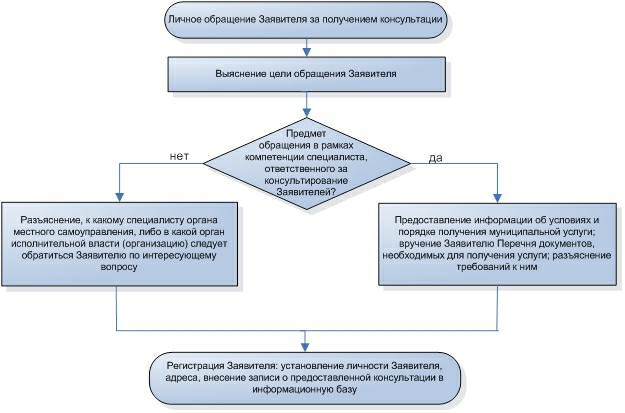 2. Прием и регистрация заявления и документов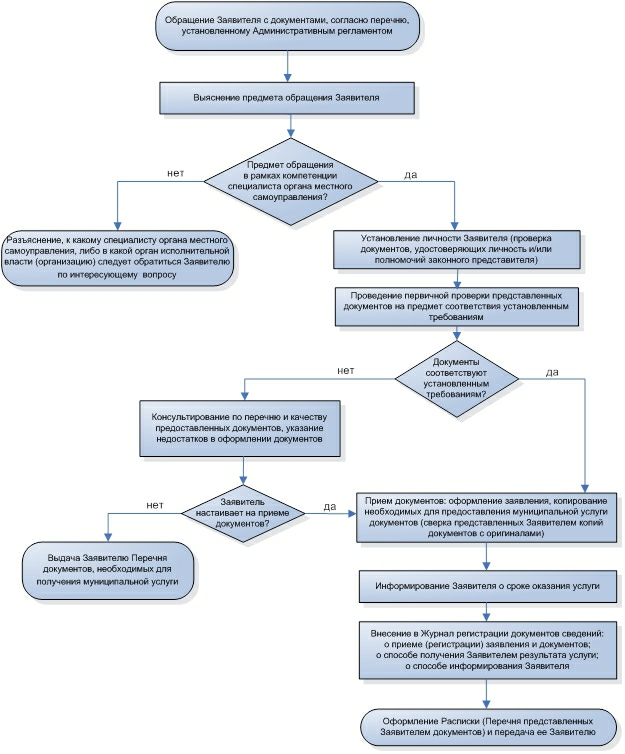 3. Принятие решения о предоставлении муниципальной услуги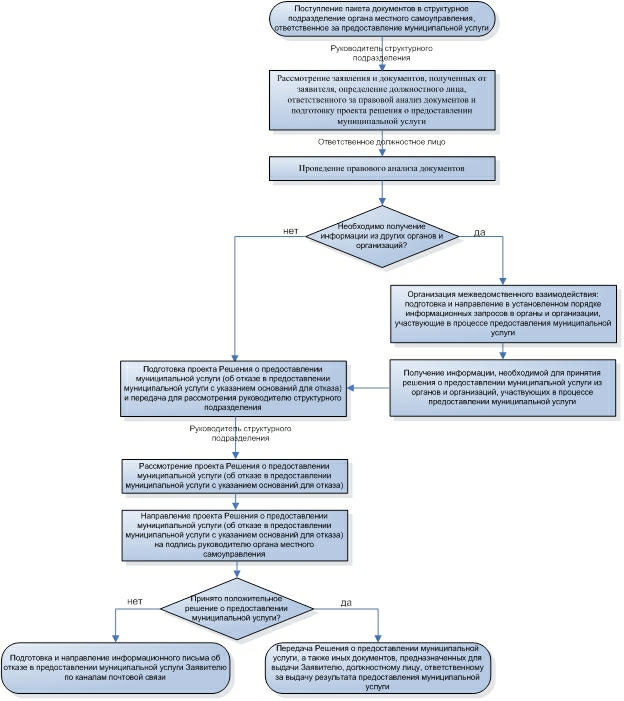 4. Выдача результата предоставления муниципальной услуги Заявителю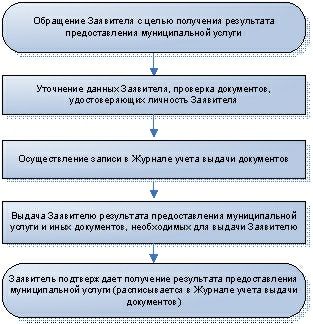 выдать на руки в Администрации.выдать на руки в МФЦ.направить по почте.направить в электронной форме в личный кабинет на ПГУ.